1. Die erste Aufgabe besteht darin, anhand des interaktiven Stadtplans, der sich auf der Webseite http://oradea.travel/de/?page_id=1758 befindet, herauszufinden, welche Sakralbauten welcher Konfessionen sich in der Innenstadt befinden. Setzt die Tabelle fort und nennt wenigstens je ein Bauwerk von 5 Glaubensgemeinschaften.2. Lest bitte den folgenden Informationstext und beantwortet die Fragen:a. Was ist „Jugendstil“? Welche Namen hat er noch? b. Welche Rolle kommt dem Handwerk zur Entstehungszeit des Jugendstils ein? c. Wodurch unterscheidet sich der Jugendstil vom Historismus? d. In welchen Kunstbereichen schlägt sich der Jugendstil nieder? e. Welche Themen und Motive werden im Rahmen des Jugendstils behandelt? 3. Übersetzt den Informationstext aus dem Deutschen in eure Muttersprache!4. Die vierte Aufgabe besteht darin, anhand des interaktiven Stadtplans, der sich auf der Webseite http://oradea.travel/de/?page_id=1758 befindet, herauszufinden, welche Bauten zum Baustil Sezession gehören. Nennt wenigstens drei Gebäude, welche diesem Baustil zuzuzählen sind. Nennt die wichtigsten Merkmale dieses Baustils.5.  Fotografiert das schönste Gebäude aus eurer Heimatstadt/eurem Heimatdorf  und beschreibt seine Geschichte. (maximal 150 Wörter)Name der Gruppe:	__________________Stadt und Schule:	 __________________Klasse(n): 		__________________Name der Lehrerin: 	__________________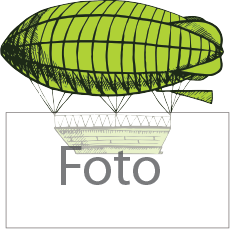 Foto der Gruppe bitte hinzufügen!Nr.GlaubensgemeinschaftSakralbauStraßereformiertDie Reformierte Kirche „der neuen Stadt“Calvin-Jean-Straße1.2.3.